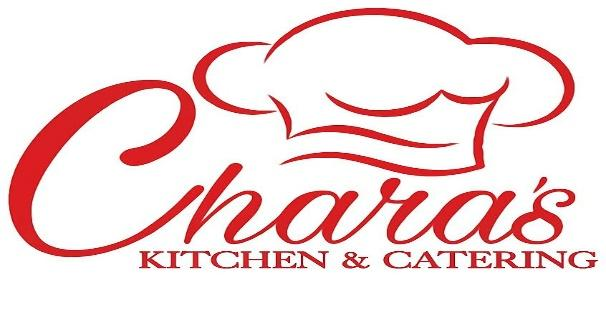 BBQ and Fish Fry Offerings“Always Fresh and Made with Love…”Pop-Up Spring to Winter 2019 Thursday to Saturday 2p to 9p @Shiloh C.O.G.I.C  515 Atlantic Ave. Bellport, NY(631)355-5929 Charascatering@gmail.comCustom Menus Available Also! If it’s not here PLEASE ASK!On-Site Catering available. Drop-off service available. On site BBQ Services starting at $1375 for 50pp add'l $18pp over 50 (4hrs)Includes:Beef and Turkey Hamburgers/CheeseburgersNathan's HotdogsGrilled Bbq ChickenMacaroni SaladRoasted CornBrown Sugar Baked BeansGreen SaladFresh Lemonade All Condiments Choice of Peach Cobbler or Signature Banana PuddingOn site Fish Fry Services Starting at $1950 for 50pp add'l $30pp over 50 (4hrs)Pick 2:Jumbo Shrimp Fresh WhitingFresh FlounderFresh Catfish add'l $4ppSnow Crablegs add'l $5ppLobster Tail add'l $12ppIncludes:Roasted CornFresh ColeslawHush PuppiesFrench FriesGreen SaladSparkling Cherry LemonadeAll Condiments Choice of Peach Cobbler or Signature Banana Pudding *All menus are customizable. *Additional hourly rate $100 per hour.*Set up time not included in 4 hr. serviceAll Holiday orders require full payment to book services for said date, All Events require a 50% deposit to book with at least 2 weeks notice.   Notification within less than 2 weeks of event requires full payment. Deposits can be made via PayPal charascatering@gmail.com  or CashApp $CharasKitchen, GooglePay, Venmo or Zelle for your convenience. ALL CHECKS ARE TO BE WRITTEN TO: CHERYL GRIGG.  Balance due upon set-up or delivery. If there are any questions or changes, please feel free to call us.  Thank you for considering Chara’s Kitchen and Catering. 